Торайгырова Жулдыз Куандыковна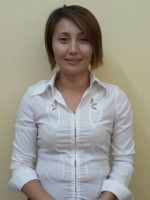 №48 санаторлық сәбилер балабақшасыПавлодар қаласы «Old Mc Donald’s animals»(Old Mc Donald-тың жануарлары)Ұйымдастырылған оқу әрекетінің  технологиялық картасыТақырыбы: Old Mc Donald’s animalsМақсаты: Үй және жабайы жануарлардың атауын үйрету.Міндеттері: Балаларды фермалардың жануарларымен таныстыру. Дыбыстық мәдениетін арттыру.Сөз қорларын молайту.Мультилингвалдық  компонент: мысық-a cat-кошка, ит- a dog-собака, қой- a sheep- баран, жылқы- a horse-лошадь, сиыр-a cow-корова, шошқа- a pig-свинья, әтеш- a cock-петухКөрнекіліктер: үнтаспа, бейнетаспа,  демонстративті материал, дид.ойындаркезеңдеріМұғалімнің іс-әрекетіБалалардың іс-әрекетіМотивациялық- қозғаушылықМұғалім балалармен амандасады. Hello children! How are you? СЛАЙД 1(Үнтаспа)  -Балалар бізге біреу атпен кележатқан сияқты. -Hello, Mc Donald! How are you? What happened? McDonald: I have lost my animals  in the forest. Help me, please!Мұғалім: Oh that’s a pity! Балалар, McDonald өз жануарларын таба алмай жүр. Олар орманға қашып кеткен сияқты. McDonald бізден көмек сұрап жатыр. Көмектесеміз бе?Мұғалім:бірақ McDonald-тың фермасында  қандай жануарлар бар екенін білмейміз. -Mc Donald: I have their photos (суреттерін бейнетаспа арқылы көрсетеді).СЛАЙД 2-6 –Орман-7-8-11Children, look at the screen, please. 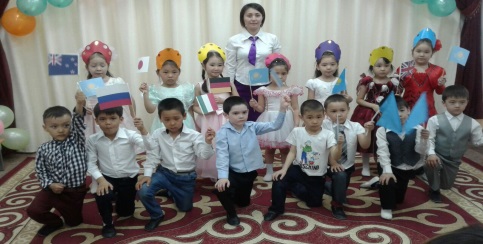 Мұғалім: Let’s go to the forest and find the animals. Орманға жақындаған кезде (үнтаспамен жыланның дауысын естиді).s-s-s  Whose voice is it that you hear?Бұл ненің дауысы?  (жыландардың макеттеріне назар аударады). абай болыңдар! орманда жыландар қаптап жатыр, Олар бізді тістеп қалмағандай оларға ән айтып берейік («The snake is in the grass» үнтаспамен әнді қосады.) Фонетикалық жаттығуThe snakes is in the grassThe snakes is in the grasss-s-s  / s-s-sThe snakes is in the grassFine! Жыландар бізге  орманға жол ашты. Ендеше орманға барып  Mc Donald-тың жануарларын тауып алайық.Балалар мұғаліммен амандасады.Hello!O’k.Hello,teacher! Children!-көмек беруге келіседі.Балалар жанауарларды  атайды-It is a cat. - It is a dog.- It is a sheep - It is a horse -It is a cow-It is a pig. Мотивациялық- қозғаушылықМұғалім балалармен амандасады. Hello children! How are you? СЛАЙД 1(Үнтаспа)  -Балалар бізге біреу атпен кележатқан сияқты. -Hello, Mc Donald! How are you? What happened? McDonald: I have lost my animals  in the forest. Help me, please!Мұғалім: Oh that’s a pity! Балалар, McDonald өз жануарларын таба алмай жүр. Олар орманға қашып кеткен сияқты. McDonald бізден көмек сұрап жатыр. Көмектесеміз бе?Мұғалім:бірақ McDonald-тың фермасында  қандай жануарлар бар екенін білмейміз. -Mc Donald: I have their photos (суреттерін бейнетаспа арқылы көрсетеді).СЛАЙД 2-6 –Орман-7-8-11Children, look at the screen, please. Мұғалім: Let’s go to the forest and find the animals. Орманға жақындаған кезде (үнтаспамен жыланның дауысын естиді).s-s-s  Whose voice is it that you hear?Бұл ненің дауысы?  (жыландардың макеттеріне назар аударады). абай болыңдар! орманда жыландар қаптап жатыр, Олар бізді тістеп қалмағандай оларға ән айтып берейік («The snake is in the grass» үнтаспамен әнді қосады.) Фонетикалық жаттығуThe snakes is in the grassThe snakes is in the grasss-s-s  / s-s-sThe snakes is in the grassFine! Жыландар бізге  орманға жол ашты. Ендеше орманға барып  Mc Donald-тың жануарларын тауып алайық.-It is a snake (бұл жылан)-Балалар ән айтып фонетикалық жаттығуды орындайды.Мотивациялық- қозғаушылықСергіту сәті-Let’s go to the forest and find the animals! Ендеше әнді айтып отырып, орманды аралап Mc Donald –тың жануарларын тауып алайық!Walking walking. Walking walking.
Hop hop hop. Hop hop hop.
Running running running. Running running running.
Now let's stop. Now let's stop. Walking walking. Walking walking.
Hop hop hop. Hop hop hop.
Running running running. Running running running.
Now let's stop. Now let's stop. Ән айтып жүру, секіру,тұру, етістіктерді айтуды үйренеді.Ұйымдастыру -іздестіру(Үнтаспамен үй жануарлардың дауыстарын қосады) Бұл ненің дауыстары? Ормандағы жануарлар мен үй жануарлар аралысып кеткен сияқты. Ендеше бұл ойын ойнап жануарларды ажыратып қояйық.«Whose voice is it?» ойынШарты: Үнтаспадан үй және жабайы жануардың дауыстары  естіледі. Балалар үй жануарлардың дауыстарын естіген кезде аяқтарымен топырлату керек. Ал жабайы жануарларды естіген кезде қолдарымен шапалақтау керек. СЛАЙД 12  Мұғалім экранға назар аударады, экранда Mc Donald-тын   жануарлары.Old McDonald Oh, I’m so happy. Thank you very much. Мұғалім:Ендеше Old McDonald-тың жануарларын санап қояйық.СЛАЙД 13-22 Lets count animals. “Count the animals” дидакт. ойын.Шарты:Мұғалім балаларға карточкаларды таратады. Карточкаларда  жануарлардың суреттерімен қарама-қарсы сандары  орналастырған. Балалар жануарларды санап сәйкес санымен сызықша арқылы салыстыру керек.Үнтаспаны тыңдайды, жануардың атауын атайды..үй жануарларды жабайы жануарлардан ажыратудыСызықша арқылы жануарлады ажыратады.Рефлексивтік -түзетушілікСЛАЙД 23 – ФЛЕШКА - 11Бәрекелді балалар  Mc Donald-тын барлық жануарларын тауып алдыңдар.Very good! Mc Donald:Thank you very much, good bye!Мұғалім балалармен қоштасады, Good bye.Кейіпкермен қоштасады. Good bye!Қоштасады, Good bye!Нені білу керек:Үй жануарлардың атауын білу керек.Нені игереді:Үй мен жабайы жануарларды ажыратуды игереді.Нені біледі:Үй  жануарлардың атауын біледі.